Publicado en Madrid el 24/01/2023 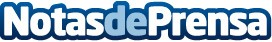 Turismo de Lituania presenta una oferta singular y al alcance de la manoVuelos directos baratos, distancias cortas dentro del país y una lista interminable de eventos en 2023 hacen de Lituania un destino atractivo para los turistas españolesDatos de contacto:Irene Verde915401805Nota de prensa publicada en: https://www.notasdeprensa.es/turismo-de-lituania-presenta-una-oferta Categorias: Internacional Gastronomía Viaje Entretenimiento Turismo http://www.notasdeprensa.es